95 éve született Kormos István 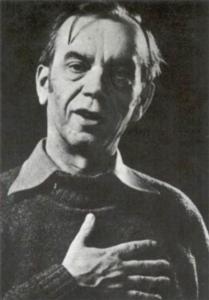  (Mosonszentmiklós, 1923. október 28. – Budapest, 1977. október 6.)„Az vagyok, aki vagyok, nem színfolt,hanem egy élet a sok között.”A kvíz beküldési határideje 2018.10.31.Kormos István 1923. október 28-án született Mosonszentmiklóson, Kops Balázs és Kormos Anna törvényes gyermekeként, Kops István néven. Szülei földműves napszámosként dolgoztak a Héderváry-birtokon. Édesanyja 1925 nyarán egy következő szülés szövődményeibe belehalt, akárcsak születendő gyermeke. Az apa ekkor egy másik Kormos-lányt vett feleségül, majd hamarosan a fővárosba költöztek. Mikor vette fel a Kormos családnevet nevet az író?1934-ben1944-ben 1954-benIstvánt anyja halála után a cselédsorban élő nagyszülők nevelték. 1928-ban ők is Budapestre költöztek. Rövid ideig Angyalföldön, majd Kispesten, 1935-től Pesterzsébeten éltek. Az apa második házassága megromlott, otthagyta feleségét és második fiát. István az elemi népiskola I–VIII. osztályát 1930–1938 között végezte el. Utána ____________dolgozott a Belvárosban egy Báthory utcai gyarmatáru-kereskedésben.eladókéntpostásfiúkéntkifutófiúkéntVallomásai szerint 20 évesen kezdett verset írni. Mikor jelentek meg először versei? 1942 szeptemberében1943 októberében1944 novemberébenA háború után dolgozott a Püski Kiadónál. 1949–1950-ben filmgyári dramaturg, majd 1951-től _________________– 1957-től Móra Ferenc Ifjúsági Könyvkiadó – munkatársa. Ő indította útjára és szerkesztette a művelődéstörténeti jelentőségű, a Magyar irodalom gyöngyszemei és a Világirodalom gyöngyszemei című lírai antológiasorozatokat; a hetvenes években a pályakezdő költők köteteit is gondozta. Melyik Kiadó munkatársa haláláig?az Ifjúsági Kiadóa Móra Ferenc Kiadóa KönyvkiadóElső könyve, Az égigérő fa verses meséket tartalmazott, első verseskönyve, a Dülöngélünk 1947-ben jelent meg. Mikor jelent meg első könyve?194519461947Hosszú éveken keresztül csak verses mesék, mindenekelőtt a Vackor-történetek szerzőjeként van jelen az irodalomban, hallgatása mögött politikai és magánéleti okok is meghúzódnak. 1971-ben tért vissza költőként: a _____________ kötet igazi szenzáció volt. Szegény Yorick Vackor világot látAz égigérő faElső feleségével, Pallos Klárával 4 évig voltak házasok. A költő, műfordító Rab Zsuzsával 1964-ig tartó házasságából Párizsig menekül. Hogy hívják harmadik feleségét?Tanner IlonaBoncza BertaPéter Márta Mikor kapott Radnóti-díjat?196719771987„Brumma, brumma,hóha, hó!Fára másznivóna jó!” Melyik verséből való az idézet?Vackor medvést játszikBetörik Vackor orraVackor első napossága„– Szeretsz-e, Piros, édes egyetlenem?” Miből van az idézet?A kevély kiskakasA zsiráfnyakú cica A nyulacska csengője„Reggelije: 
tejeskávé, 
kávé mellé 
édes málé, 
málé mellé 
csalamádé, 
utána meg 
csokoládé. ”Melyik Vackor versből való az idézet?Vackor elindul az óvodábaElső nap az első bébenVackor iskolát kerül, de rettenetesen megbánjaMerre van a Pincérfrakk utca?a Nézzcsakszét kilátónála Bujjbehamari erdőbena Gyerebegyorsan utca mellettKik A kártyázó egerek szereplői?Zurrogi és ZürrögiTalpas és FülesLógófül és Ficánkos13+1. Milyen Csepükőc Tiriri?mindig álmos,
haja csepű,
orra pisze,
a bajusza mákosnem mekeg,
hanem mekken,
nem nyekeg,
hanem nyekkenfekete volt mindene,
füle-farka fekete,
sűrű fekete a szőre,
a négy lába
meg a háta,
fejebúbja,
hát még a hosszú bajuszaKérjük, adja meg nevét és elérhetőségét!